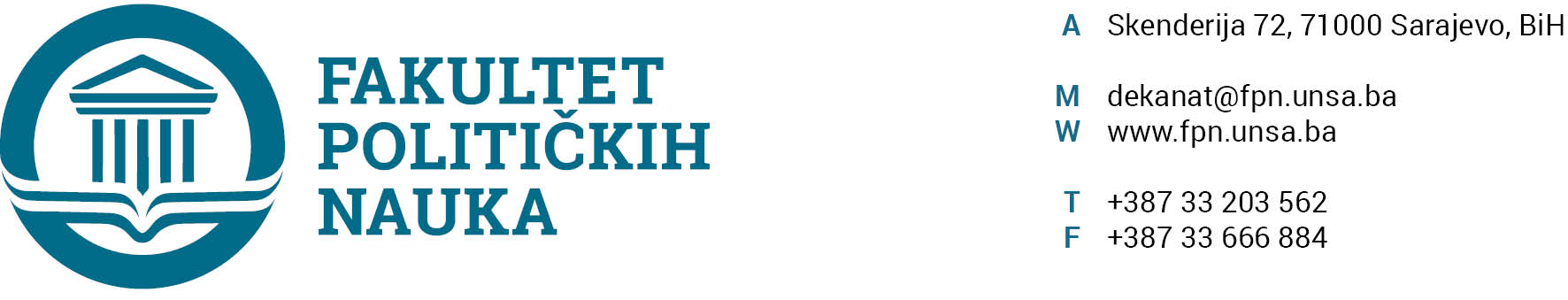 U skladu sa članom 126. Zakona o visokom obrazovanju („Službene novine Kantona Sarajevo“ br.33/17 i 35/20) sekretar Fakulteta dajeSTRUČNO MIŠLJENJENa prijedlog Odluke o imenovanju članova Komisije za ocjenu podobnosti teme doktorske disetacije i ocjene uslova kandidata Prijedlog Odluke Vijeća Fakulteta političkih  nauka o imenovanju članova Komisije za ocjenu uslova kandidata JASMINA MUSIĆA, MA i podobnosti teme doktorske disertacije „POLITIČKE IMPLIKACIJE LIBERTANSKE POLITIKE U BOSNI I HERCEGOVINI IZMEĐU DVA SVJETSKA RATA“  u sastavu:Dr. Elvis Fejzić, vanredni profesor - predsjednik,Dr. Elmir Sadiković, vanredni profesor - član,Dr. Šaćir Filandra, redovni profesor - član.niije u suprotnosti sa članom 135. stav(3) tačka i) Zakona o visokom obrazovanju („Službene novine Kantona Sarajevo“ br. 33/17),  članom 104. Statuta Univerziteta u Sarajevu, članom 32., 34. i članom 36. Pravila studiranja za III ciklus studija Univerziteta u Sarajevu. SEKRETAR FAKULTETA                                                                                                               ______________________                                                                                                              Aida Sarajlić Ovčina, MASarajevo, 16.10.2020. godine1. Vijeću FPN;2. a/a